Final Conference of the Project“Psychiatric Hospital in Opava – creation of conditions for the implementation of transformation of psychiatric care in the Moravian-Silesian region“Registration Number NF-CZ11-OV-2-032-2015Supported within EEA and Norway Grants 2009-2014 within the programme CZ 11 – Public Health InitiativesPA 27-1 – Psychiatric CareDate:                               5th April 2017 from 13:00 to 16,30              Place:             House of Culture in the Psychiatric Hospital in Opava	             Olomoucká 305/88, 746 01 Opava     13:00              Opening –  - Ing. Zdeněk Jiříček Direction of the transformation of psychiatric care and the participation of the Psychiatric Hospital in Opava in the process of changes - Ing. Zdeněk Jiříček, MUDr. Mgr. David Besta13:20         Evaluation of the achieved goals of the project “Psychiatric Hospital in Opava – creation of conditions for the implementation of transformation of psychiatric care in the Moravian-Silesian region“prim. MUDr. Nina Drábková,  PhDr. Ivana Strossová		Introduction of the project partners:Baerum Distric Psychiatric Centre Vestre Viken Hospital of Trust                        FOKUS- Opava, z.s. (registered association)13:40             Restart at the Rehabilitation Department of the Psychiatric Hospital                        in Opava – its contribution and results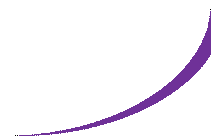 14:00    	Discussion 		Coffee break14:15              Music performance of Trio BosoBos dixi-jazz-pop 15:30 – 16:30	  Final concertWe would like to cordially invite all our colleagues, employees, patients, clients and their families and friends as well as the general public to the final concert of the Bou-Band brass orchestra of the Music School of Václav Kálik in Opava, conducted by Mr. Petr Bouček, Headmaster of the Music School of Václav Kálik  in Opava.Ing. Zdeněk Jiříček	       MUDr. Nina Drábková	        	      PhDr. Ivana StrossováDirector         	                   Professional Guarantee of              Project Manager	                                                      the Project